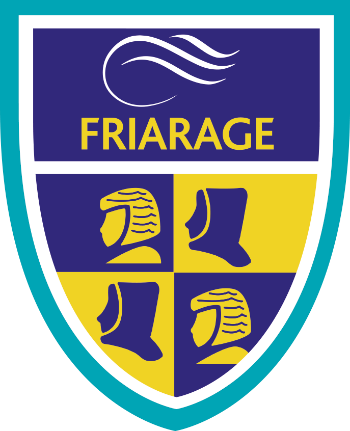 Progress in Music: EYFS, Key Stage 1 and 2We believe that music is a universal and collaborative language that inspires us and allows us to communicate stories and emotions with others. Our children will develop an understanding of pivotal moments in the evolution of music and their place in musical history. Children will recognise that music is associated with key events in their own lives and in a wide range of cultures worldwide through exposure to music from a range of diverse people. We help children to understand the theory of music and provide them with opportunities to evaluate their personal music taste and develop their own composition.We use the Charanga Scheme of Work Statements highlighted grey are usually covered in whole school or choir performances.MUSIC SUBJECT PROGRESSION - EYFSMUSIC SUBJECT PROGRESSION - EYFSMUSIC SUBJECT PROGRESSION - EYFSNurseryReceptionKey QuestionsCan they listen to and join in with Nursery rhymes and familiar songs?Can they use musical instruments to tap out a rhythm?Can they dance to music?Can they sing a range of songs and nursery rhymes?Can they tap/clap along to a rhythm?Can they experiment with different ways of playing instruments?Can they follow a dance routine? NATIONAL CURRICULUMKS1 LKS2 UKS2 Performing - singingPupils should be taught to:use their voices expressively and creatively by singing songs and speaking chants and rhymesPupils should be taught to:play and perform in solo and ensemble contexts, using their voices and playing musical instruments with increasing accuracy, fluency, control and expressionPupils should be taught to:play and perform in solo and ensemble contexts, using their voices and playing musical instruments with increasing accuracy, fluency, control and expressionPerforming - playingPupils should be taught to:play tuned and un-tuned instruments musicallyPupils should be taught to:play and perform in solo and ensemble contexts, using their voices and playing musical instruments with increasing accuracy, fluency, control and expressionuse and understand staff and other musical notationPupils should be taught to:play and perform in solo and ensemble contexts, using their voices and playing musical instruments with increasing accuracy, fluency, control and expressionuse and understand staff and other musical notationImprovising and experimentingPupils should be taught to:experiment with, create, select and combine sounds using the inter-related dimensions of musicPupils should be taught to:improvise and compose music for a range of purposes using the inter-related dimensions of musiclisten with attention to detail and recall sounds with increasing aural memoryPupils should be taught to:improvise and compose music for a range of purposes using the inter-related dimensions of musiclisten with attention to detail and recall sounds with increasing aural memoryComposingPupils should be taught to:improvise and compose music for a range of purposes using the inter-related dimension of musiclisten with attention to detail and recall sounds with increasing aural memoryuse and understand staff and other musical notationsPupils should be taught to:improvise and compose music for a range of purposes using the inter-related dimension of musiclisten with attention to detail and recall sounds with increasing aural memoryuse and understand staff and other musical notationsListening and developing knowledge and understandingPupils should be taught to:listen with concentration and understanding to a range of high quality live and recorded musicPupils should be taught to:appreciate and understand a wide range of high quality music drawn from different traditions and from great composers and musiciansPupils should be taught to:appreciate and understand a wide range of high quality music drawn from different traditions and from great composers and musiciansMUSIC SUBJECT PROGRESSIONMUSIC SUBJECT PROGRESSIONMUSIC SUBJECT PROGRESSIONMUSIC SUBJECT PROGRESSIONMUSIC SUBJECT PROGRESSIONMUSIC SUBJECT PROGRESSIONYEAR 1YEAR 2YEAR 3YEAR 4YEAR 5YEAR 6Performing•Can they use their voice to speak/sing/chant?•Do they join in with singing?•Can they use instruments to perform?•Do they look at their audience when they are performing?•Can they clap short rhythmic patterns?•Can they copy sounds?•Do they sing and follow the melody (tune)?•Do they sing accurately at a given pitch?•Can they perform simple patterns and accompaniments keeping a steady pulse?•Can they perform with others?•Can they play simple rhythmic patterns on an instrument?•Can they sing/clap a pulse increasing or decreasing in tempo?•Do they sing in tune with expression?•Do they control their voice when singing?•Can they play clear notes on instruments?•Can they perform a simple part rhythmically?•Can they sing songs from memory with accurate pitch?•Can they improvise using repeated patterns?•Do they breathe in the correct place when singing?•Can they sing and use their understanding of meaning to add expression?•Can they maintain their part whilst others are performing their part?•Can they perform ‘by ear’ and from simple notations?•Can they improvise within a group using melodic and rhythmic phrases?•Can they recognise and use basic structural forms e.g., rounds, variations, rondo form?•Can they sing a harmony part confidently and accurately?•Can they perform parts from memory?•Can they perform using notations?•Can they take the lead in a performance?•Can they take on a solo part?•Can they provide rhythmic support?Composing•Can they respond to different moods in music?•Can they say how a piece of music makes them feel?•Can they say whether they like or dislike a piece of music?•Can they choose sounds to represent different things?•Can they recognise repeated patterns?•Can they follow instructions about when to play or sing?•Can they make different sounds with their voice?•Can they make different sounds with instruments?•Can they identify changes in sounds?•Can they change the sound?•Can they repeat (short rhythmic and melodic) patterns?•Can they make a sequence of sounds?•Can they show sounds by using pictures?•Can they order sounds to create a beginning, middle and end?•Can they create music in response to <different starting points>?•Can they choose sounds which create an effect?•Can they use symbols to represent sounds?•Can they make connections between notations and musical sounds?•Can they use different elements in their composition?•Can they create repeated patterns with different instruments?•Can they compose melodies and songs?•Can they create accompaniments for tunes?•Can they combine different sounds to create a specific mood or feeling?•Can they use notations to record and interpret sequences of pitches?•Can they use standard notation?•Can they use notations to record compositions in a small group or on their own?•Can they use their notation in a performance?•Can they change sounds or organise them differently to change the effect?•Can they compose music which meets specific criteria?•Can they use their notations to record groups of pitches (chords)?•Can they record aspects of the composition process?•Can they choose the most appropriate tempo for a piece of music?•Can they use a variety of different musical devices in their composition? (incl. melody, rhythms, and chords)•Do they recognise that different forms of notation serve different purposes?•Can they use different forms of notation?•Can they combine groups of beats?Appraising•Can they respond to different moods in music?•Can they say how a piece of music makes them feel?•Can they say whether they like or dislike a piece of music?•Can they choose sounds to represent different things?•Can they recognise repeated patterns?•Can they follow instructions about when to play or sing?•Can they improve their own work?•Can they listen out for particular things when listening to music?•Can they improve their work; explaining how it has improved?•Can they use musical words (the elements of music) to describe a piece of music and compositions?•Can they use musical words to describe what they like and dislike?•Can they recognise the work of at least one famous composer?•Can they explain the place of silence and say what effect it has?•Can they start to identify the character of a piece of music?•Can they describe and identify the different purposes of music?•Can they begin to identify with the style of work of Beethoven, Mozart, and Elgar?•Can they describe, compare, and evaluate music using musical vocabulary?•Can they explain why they think their music is successful or unsuccessful?•Can they suggest improvements to their own or others’ work?•Can they choose the most appropriate tempo for a piece of music?•Can they contrast the work of famous composers and show preferences?•Can they refine and improve their work?•Can they evaluate how the venue, occasion and purpose affects the way a piece of music is created?•Can they analyse features within different pieces of music?•Can they compare and contrast the impact that different composers from different times will have had on the people of the time?